Publicado en  el 25/06/2016 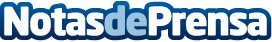 16 startups representarán a España en el Mobile World Congress de ShanghaiUna nueva edición del Mobile World Congress de Shanghai (MWCS16) servirá estos días para que 16 empresas encabecen la delegación española en el pabellón que ha sido impulsado por la Fundación Mobile World Capital Barcelona en coordinación con la Secretaría de Estado de Telecomunicaciones y para la Sociedad de la Información a través de Red.es, la Generalitat de Catalunya representada por ACCIÓ y el Ayuntamiento de Barcelona.Datos de contacto:Nota de prensa publicada en: https://www.notasdeprensa.es/16-startups-representaran-a-espana-en-el_1 Categorias: Emprendedores E-Commerce http://www.notasdeprensa.es